Name:…………………………………….Class:………………………………………WORKSHEET ENGLISH GRADE 3 – REVISION 3I.Trace and write the missing letters	7		    2		 9		   4	   	   3        s_e_ v_e_ n		t __ o		n__ n__		f__ u__		t__ r__ e	8		    0		  5		6		   1        e__ g__ t	          z __r __          f __v__		s __ x		        o__ eII. Complete then write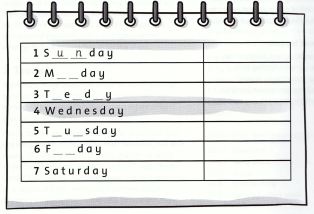 III. Write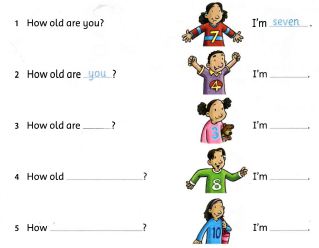 IV. Match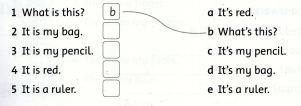 